UNSERE FIBELHinweis: Die Namen, die so im Vornamenlexikon zu finden sind, wurden nicht übersetzt.ABC - RAPB, wie ein Ball, der rollt,D, wie das Domino,F, wie die Fibel gelesen wird,G, wie die Gitarre schon spielt,H, wie der Hahn,K, wie der Koffer,T, wie das Telefon,P, wie Paul, der Pinguin,das ist das Buchstabenwerk.	Refrain:	Hörst du mich, wie ich lese?			Die Buchstaben erfreuen mich.			Ich erlerne alles gut,			a, e, i, o, u – liebe ich.M, wie der liebevolle Mond,N, wie meine laufende Nase, J, wie der schnelle Jaguar,R, wie die großartige Rakete,S, warm wie die Sonne, C, sauer wie die Zitrone,Z, wie der Hase,Ž, wie der FroschDź, geschickt wie mein Großvater.	Refrain:	Hörst du mich, wie ich lese?			Die Buchstaben erfreuen mich.			Ich erlerne alles gut,			a, e, i, o, u – liebe ich.Š, wie die leckere Schokolade,Č, wie die Uhr mich ansieht,Ć, piepst wie das Küken,L, erhellt wie die Lampe,W, wie das saubere Wasser,Ł, wie die Schulbank,Ń, wie das Pferd am Ende des Wortes,Ch, wie die Fliege mittig hatoder wie es das k bei der Hose aussagt.	Refrain:	Hörst du mich, wie ich lese?			Die Buchstaben erfreuen mich.			Ich erlerne alles gut,			a, e, i, o, u – liebe ich.Kř, ist weich wie der Sessel,Př, ist angenehm wie der Freund,Tř, das auf dem Dach steht,ist für uns so ungewöhnlich.Manchmal brauchen wir aber auchě, y, ó – stöhnen wir.	Refrain:	Hörst du mich, wie ich lese?			Die Buchstaben erfreuen mich.			Ich erlerne alles gut,			a, e, i, o, u – liebe ich.Mama	Mam	 Ma		M		 Ma		Mam		MamaMama			M a m a				M a m a			Ma   ma				Ma   maMama   ama    ma       a    ma   amaMamaMa ma			Ma ma< Mama > hat < šat - Kleid >.< Mama > hat < kwěćel - Strauß >.< Mama > hat < dźowku/ holcu – eine Tochter/ ein Mädchen >.< Ampla – Die Ampel > hat < čerwjene - rot > und < žołte - gelb > und < zelene - grün >.Mama	MamaMamaMama hat < moped - Moped >.Mama hat < nahłownik/ helm - Helm >.Mama hat < rubiško - Halstuch >.												    a												ma											        ama											   Mama											        ama												ma												     aMama hat < moped - Moped >.Hat Mama < žołte - gelb >?Hat Mama < zelene - grün >?Mama hat < čerwjene - rot >.< Zala > hat <(žołty) pysk – einen (gelben) Schnabel>.PapaPap	 Pa 						Papa				Pa paPaPap	Papa			Mama und PapaPapa und MamaMama und PapaPapa hat < pinguina – einen Pinguin >.hat			habePapa  apa    paMama hat <gitaru - Gitarre >.		aPapa hat < pinguina - Pinguin >.					 paIch habe <bul – einen Ball >.					apaPapa hat <pulower – einen Pullover >.		   		     PapaPa pa					Map pePapa und MamaPapa hat < awto – ein Auto >.< Awto – Das Auto > ist < módre - blau >.Mama hat < šat – ein Kleid >.< Šat – Das Kleid > ist < lila/ fijałkojty – lila >.< Holca – Das Mädchen > hat < balonk – einen Luftballon >.<Balonk – Der Luftballon> ist <čerwjeny – rot>.<Hólc – Der Junge> hat <bul – einen Ball>.<Bul – Der Ball> ist <zeleny – grün>.Hat Mama <šat – ein Kleid>?	Hat Papa <bul – einen Ball>?Mama hat <šat – ein Kleid>.							Map peDie Mappe ist <na blidźe/ blidku – auf dem Tisch>.			    ap peDie Mappe ist <žołta – gelb>.						      pe											        ePapa hat	<kófer – einen Koffer>.						       pePapa hat	<pulower – einen Pullover>.								    ap pe											Map peMama und Papa Mama ist	Zuhause.Lampe Lamp  Lam 	Lappen und MappeLaLLa	Mama hat <lampu – eine Lampe>.Lam		Die Lampe ist <čerwjena – rot>.LampLampe		Mama hat <lampu – eine Lampe>.						LDie Lampe ist <čerwjena – rot>.						LaPapa hat <lampu/ kapsnu lampu – eine Lampe/ Taschenlampe>.			LapDie Lampe ist <šěra – grau>.						LappenDer Lappen ist <na blidźe/ blidku – auf dem Tisch>.					Lampe	Mappe				Lappen	Mama	UlaUlaUl	Ula hat eine Mama.U	Ula hat einen Papa.Ul	Ula hat eine Mama und einen Papa.Ula	Ula hat einen Lappen.Ula ist <w zwěrjencu – im Tierpark>.Papa hat <uniformu – eine Uniform>.						UlaAla ist ein Puma.								AlaDer Puma ist <bruny (beige) – braun (beige)>.				Puma<Pinguin – Der Pinguin> hat <iglu – ein Iglu>.					LamaDas Lama hat <trawu – Gras>.						LaluLalu ist <žaba – ein Frosch>.								UmaUma ist <nukl – ein Kaninchen>.Pulli	Mila und Uli ulli	    li	Mila hat <fiblu – die Fibel>.     i	Uli hat <bul – den Ball>.    li	Pia hat eine Lupe. ulli	Mama hat einen Lappen.Pulli	Mila hat einen Papa.Mila hat einen lila Pulli.					LindePapa hat eine Linde.							LindDie Linde ist <zelena – grün>.					LiMila: 	La – li – lu ...				LUlli hat eine Mama, einen Papa und               Mila.				Pia: 	Iii, <pawk – eine Spinne>!			Lind								LindeLinde und Lupe		Lap pen			U liUli und Mila			Map pe			Pul liNina		Nina und VaterNin	Ni 	Nina hat <domino/ dominowy klock – den Dominostein>.N 	Vater hat eine Lampe.Ni	Vater hat keinen Lappen.Nin	Der Lappen ist auf <blidźe – dem Tisch>.	Nina Mama ist auf <balkonje – dem Balkon>.	Nina ist auf <balkonje – dem Balkon>.					hat nichtMama hat <dominowy klock – den Dominostein>.Auf <dominowym klocku – dem Dominostein> ist eine Null.Na, na, na, Nina hat keine Null!Nina hat <dwójku a štwórtku na klocku – eine Zwei und eine Vier auf dem Dominostein>.Ina hat eine Mama.Ina hat eine Mama und einen Papa.Ina hat eine Mama, einen Papa und Mila.OliOl	O 	Lilo und OliOl	Oli	Lilo hat <wolij (kisało) – Öl (Essig)>.	Oli hat <solotej – den Salat>.Lilo	Mama hat <tomaty – die Tomaten>.		Lilo	lilaMama ist <w kuchni– in der Küche>.	LolaOli hat keinen <wolij (kisało) – Öl (Essig)>.	Lilo hat <wolij (kisało) – Öl (Essig)>.	NinoOli hat <solotej – den Salat> und <šklu/ škičku – eine Schüssel>.	Nina		  InaUli! Nino! Papa!		Oli	Uli		UlaMama, Papa und Oli sind auf <hrajkanišću – dem Spielplatz>.Oli hat <bul – einen Ball>.<Bul – Der Ball> ist <módry – blau>.Moni ist auf <čumpjeli – der Schaukel>.<Dźěći – Die Kinder> sind <w pěsku/ pěskowym kašćiku – im Sand/ Sandkasten>.Lilo, Moni und Oli sind auf <hrajkanišću – dem Spielplatz>.Ina, Nina und Pia sind <w pěsku/ pěskowym kašćiku – im Sand/ Sandkasten>.Ula hat <(módru) łopatku – eine kleine (blaue) Schaufel>.Amon hat <(zelene) babki – (grüne) Sandförmchen>.<Babka – Das Sandförmchen> ist <zelena – grün>.<Babki – Die Sandförmchen> sind <zelene – grün>.Mama	Puma	Lama	hat keinen	Lappen	Nina	Ina		Mappe	hat			Linde	Oli		Lilo		Lampe	Mila		Lupe	Pulli 	lila		habe 	Ula			hat keinen	1				2				3 Ula				 hat			 eine Mappe.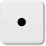  Mama			 hat			 einen Pulli. Papa			 hat			 ein Lama. Uli				 hat			 einen Lappen. Der Lappen		 ist			 lila. Die Mappe		 ist			 lila.			amaL					eppaM			amaM					illuP			neppaL					apaP			epuL					lepmANina hat einen Papa.Nina hat einen Papa und ein Lama.Nina hat einen Papa und ein Lama und einen Pulli.Nina hat einen Papa und ein Lama und einen lila Pulli.Jana	Jan	Jana und JanJa	 J	Jana, Jan und Ina sind <w dźěćacej stwě – im Kinderzimmer>.Ja	Jan hat <jaguara/ leoparda – einen Jaguar/ Leoparden>.Jan	Jana ist auf <łožu – dem Bett>.	Jana	Ei, <sowa (Zala) – die Eule (Zala)>.Jan hat <jaguara/ leoparda – einen Jaguar/ Leoparden>.			hat<Jaguar / Der Jaguar> hat <klamu/ nós – ein Maul/ eine Nase>.		habeIna hat <jabłuko – einen Apfel>.Jana hat keinen <jabłuko – Apfel>.		hat keinenJana hat <knihu/ knižku – ein Buch>.		habe keinenJana, Jan und Ina haben <sowu (Zalu) – die Eule (Zala)>.	habenJana, Jan und Ina haben keinen <bul – einen Ball>.	haben keinenIch habe ...Ich habe keinen …ZuzaZuz ZuZZu 	Zuza und LizaZuz	Zuza	Zuza ist hinter <ławku – der Bank>.	<Toboła – Die Tasche> ist auf <ławce – der Bank>.Liza	Zuza hat für Liza <bul – einen Ball>.Liz	<Bul – Der Ball> ist lila.Li	L	Liza leckt einen lila <lizawku/ lizak – Lutscher>.Zala ist auf <štomje – dem Baum>.	<Štom – Der Baum> ist eine Linde.Zala hat <nawoči – eine Brille>.Auf <šulskim dworje – dem Schulhof> sind Liza, Zuza, Uli und Luiza.Luiza <płaka (je holca) – weint (ist ein Mädchen)>!Luiza hat <mazany šat – ein schmutziges Kleid>.Uli hat <nósnik – ein Taschentuch> für Luiza.TinaTin TiT	Tina, Tom und AntonTi 	Tina, Tom und Anton sind <zahrodźe – im Garten>.Tin	Tina hat eine schmutzige <ruku – Hand>.Tina	Tom hat für Tina einen Lappen.	Ist das Zala?Tüte	Das ist Zala!Tüt	Tü	schmutzigeT	Hat eine schmutzige H-a-n-d.Hier sind Tanja, Tilo und Zuza. 			To ma teTanja hat eine Tomate. 					      ma teDie Tomate ist <čerwjena – rot>. 						     teTilo hat eine Tüte für die Tomate.Zuza hat eine Lupe. 						dochDort sind doch ... T-i-e-r-c-h-e-n.	Elena  lena 	Elena     na	Elena, Mama, Vater und Jan sind <we wobchodźe/  lena	w nakupowanišću/ nakupować – im Laden/ im Geschäft/ einkaufen>.Elena 		Dort sind Eier, Kräuter und eine Melone.  Eier	Die Melone ist grün.     ier	Mama hat Eier für <tykanc – den Kuchen>.     er	Jan hat Kräuter.       r	     er	    ier	Ei		Kraut  Eier	Ei er	Kräu terDort ist eine grüne <kórka – Gurke>.	<Gurke – Kórka> ist Gemüse.<Gurke – Kórka> ist kein <sad – Obst>.Die Melone ist für Elena.						istDie Melone ist nicht für Jan.					ist nichtVater trinkt keinen <kófej/ kakaw – Kaffee/ Kakao>.		  trinktVater trinkt Limo.					  trinkt nichtElena, male Gemüse!			     ZuhauseDa	Dana ist Zuhause.Da ni	Ada, Dani und Danilo sind da.Da ni lo	Dana: “Ich gehe das Domino holen.” Da ni	“Mama, gib mir das Domino herunter!”Da	Mama gibt ihr das Domino.	Dani: “Gib ihr nicht den Dino!”Haus	Zuhause 		Dani	Haus	Danilo	ZuhauseDanilo, Ada und Dani malen ein Domino.“Danilo, gib mir grün!”Ada malt auf das Domino einen Dino.“Ada, mal weiter!”Danilo malt eine Dame.“Gib das Domino der Mama!”“Mama, gib Denny das Domino nicht!”gibt	gibt nicht	 	maltgib!	gib nicht!	 	male fertig!	WasserWasser	Dana, Wanda und Tanja gehen in <płuwarnje/Was	 płuwanskeje hale – die Schwimmhalle>.Wa	Tanja hat Wasser. Ist das Wasser grün?W	Das Wasser ist <módra – blau>.Wa	Wanda gibt Dana Weintrauben.Was	 Die Weintrauben sind grün.Wasser		Dana begrüßt. Sie begrüßt.	Wanda gibt. Sie gibt.	Tanja hat. Sie hat.Wilma gibt Elena die Melone.Elena bindet <přećelski pask/ pask za přećelow – ein Freundschaftsband>.Walli gibt <płuwanske nudle/ poolowe nudle – die Schwimmnudeln> aus.Lena bindet Tim <črijej – die beiden Schuhe> zu.Ina pustet ins Wasser.Milena bläst <bul/ wodobul – einen Wasserball> auf.sie...     gibt		bindet	blästsie...     gibt aus	bindet zu	bläst aufEu le	Die Eule schläftEu	Damian, Sonja und Onkel Jan sind im<lěsu-Wald>.E	Dort ist eine Eule. Pst, die Eule schläft.Eu	Die Eule schläft tagsüber.Eu le	Ist das die Eule Zala?	“Oh, dort ist eine Schildkröte!”	Die Eule 			schläft.	Die Schildkröte	schläft nicht.Die Eule schläft.Die Eule trinkt Wasser.Die Schildkröte schläft nicht.Der Löwe hat Fleisch.Sonja hat Obst.Emil schreibt einen Brief.Daniel gibt den Salat.so-waEule, wo-daWasser, Da-na, wi-noWeintrauben, mja-soFleisch, do-maZuhausemja-soFleischso-waEu-le			pu-liPulliwo-daWas-ser			lam-paLampelu-paLu-peli-paLin-deMia hat Geburtstag.Jana schenkt die Eule Zala.Amon schenkt eine Puppe.Lilo schenkt einen Ball.Vater schenkt ein Kaninchen.Mama schenkt einen Pulli.Z a l __		M a m __	O l __		haben nicht	Wasser		D __ m i n __ 	D a n __ e l		W __ n d a	S __ n j __		Schildkröte	Ei	Wasser	Dino	Lama 	FleischWasser	Eule	Obst	Löwe 	LampeObst	Lama	Löwe	Domino 	Eier	Wir bastelnsucht such	Wir sind in <šuli – der Schule>.su	Simon hat <nožicy – eine Schere>.s	Sylwia gibt Simon die Eulen.su	Simon <wutřihuje – schneidet…aus> die Eulen.such	Julia sucht das grüne Lineal.sucht	Das Lineal ist unter der Eule.	wir	haben	wir	geben	wir	sindWir schreiben Sätze.Wir malen Obst und Gemüse.	Wir basteln einen Drachen.eins • zwei • tři • štyri • pjeć • šěsć • sieben • acht • dźewjeć • dźesaćist hinter ...			      ist unter ...			FahrradFahrrad Fahrräder		Christian, Kati und Jan sind auf dem Fahrrad		draußen. Sie haben Fahrräder. 		Kati transportiert die Puppe 		auf dem Fahrrad.was für ein... / welcher	Die Puppe ist im<kolesowym korbiku/                                                                                                    kolesowym košiku–  Fahrradkorb>.was für eine... / welche	Was für Fahrräder sind es? was für ein... / welches	Die Fahrräder sind...Was für ein <korbik/ košik – Körbchen> ist es? <Korbik/ Košik – Das Körbchen>  ist ...Was für eine Puppe ist es?           Die Puppe ist ...Was für ein Fahrrad ist es?                        ... ist ...Jan hat ein neues kleines Fahrrad.			FahrradDas kleine Fahrrad hat <klinkačk – eine Klingel>,               kleines Fahrrad<swěcu/ lampu – Licht/ eine Lampe> und <pedalej – zwei Pedale>.		JanChristian zeigt Jan das Rädchen. 		kleiner Jan									dem / zu JanGroßmutter, ich habe ein neues kleines Fahrrad!Oh, so ein neues kleines Fahrrad!		GroßmutterSchnell, Jan, schnell!				winktDie Großmutter winkt Kati, Christian und Jan zu.	schnellFahrrad	FensterSpinne	StockPuppe	MaulwurfPflaume	Kaktus	Cilla und MiezchenCilla Mädchen	Cilla lernt Zuhause.Miezchen	Cilla hat ein Miezchen.	Dort auf dem Fenster ist das Miezchen.Minka	Das Miezchen guckt Cilla an.Minka	Das ist Minka.mehr	Cilla gibt Minka Milch.	Schlecke, Minka, schlecke!	Minka schleckt die Milch aus.		Wieder guckt Minka Cilla an.	Mein Miezchen, ich habe nicht mehr Milch!Unterwegs nach HauseKajetan, Celina und Lucia gehen nach Hause.	unterwegsKajetan kauft für Celina und Lucia < lód – ein Eis >.Celina hat Vanille... < lód - …eis >.Lucia hat Zimt... < lód - …eis >.						zim ti gerKajetan freut sich auf Kakao... < lód - …eis >.Kajetan, Lucia und Celina lecken < lód – das Eis > und freuen sich.Zuhause waschen sie sich die Hände.Lucia hat ...Celina hat ...Kajetan hat ...Benenne!<całta-Semmel    cokor-.Zucker	citrona-Zitrone     cybla-Zwiebel		cymt-Zimtcebra-Zebra         cirkus-Zirkus       	coo-Zoo	    	cyrkej-Kirche          	klocki-Bausteine>	Rakete	Resi, Roman und Marie             Bau	sind im Museum. Das ist ein großer Bau.Roman baut	Im Museum steht eine Rakete.    wir bauen	Marie sagt: “Ich gehe in die Rakete.”      sie bauen	Dann winkt Marie. 	Roman baut sich selbst eine Rakete. 	Resi malt eine schöne Kugel.Sie sagt: “Das ist die Erde!”Ra ke te 		Ich habe eine Rakete.Ra ke ten		Wir haben Raketen.Jurij sagt: “Raketen haben wir an Silvester bei uns Zuhause.” Jurij, Miro und Rita haben die Planeten gefunden.Miro sagt: “Auf der Tafel sind Merkur, Venus, Erde, Mars, Jupiter, Saturn, Uranus und Neptun.” Rita sagt: “Das sind acht Planeten.”Der Jupiter ist sehr groß. Jurij gefällt aber der Saturn. 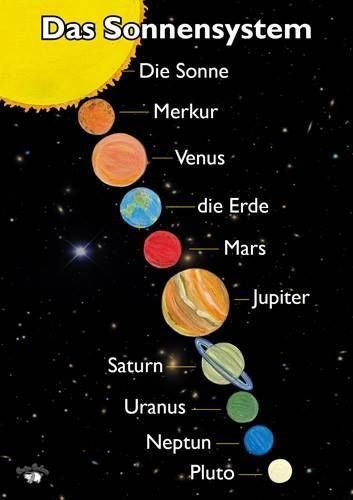 Merkur		Jupiter			Venus		SaturnErde			UranusMars		NeptunGroßer LärmHelena	Helena sagt: “Hurra, wir haben Sport!”Tereza	Cyril trägt einen Schläger. Ist der Schläger 	für Hockey? Rakete		Tereza hat eine große Kugel. Sie rollt 	sie in das Tor. Jurij jagt Tereza. Lärm	Jan macht Lärm: “Schnell, Tereza, schnell!”sie machen Lärm	Hanka sagt: “Das ist Lärm. wir machen Lärm	Jan, du bist mir ein richtiger ...”Lärm	 			Helena, Tereza,sie macht Lärm		Rakete, macht Lärmwir machen Lärm	Hertha zieht den neuen Sportpullover an. Lucia sagt: “Oh, das ist eine Gans. Sie ist schön.”Dann ist Hertha fertig. Sonst ist sie oft die Letzte.Jan ist gerne am Seil. Jan freut sich: “Bin oben!”Julia trägt Springseile. Sie hat einen großen Haufen von Seilen. oben am Seilunten unter dem SeilDie Eule					dem Schrank.Das Brett		ist auf		dem Berg.Die Spinne	ist unter		dem Hammer.Die Gans					dem Haus.Der neue Ballich liebe		Hanka hat Geburtstag. Beno schenkt ihr einen sie liebt		neuen Ball. wir lieben		Der Ball ist grün. “Du bist lieb”, sagt Hanka. sie lieben		Das Mädchen liebt die grüne Farbe.			Sie trainiert mit dem Ball. Der Ball springt hoch auf den Tisch und wieder herunter. Hanka freut sich sehr. Dann wirft sie den Ball zu Beno. der liebe Hund			die liebe Eule		die liebe Gansdie lieben Hunde		die lieben Eulen		die lieben GänseBallsportDominik schießt den Ball ins Tor.	Robert trainiert mit dem Wasserball in einer Mannschaft. Rebekka sucht den Tischtennisball.Bosco räumt den Medizinball in die Sporthalle.Und welchen Ball trägt Matthias? Matthias hat einen Federball.										braun										aus Gummi										riesig	der Wasserball?				hart	der Fußball?					nassWie ist		der Medizinball?				neu	der Tischtennisball?			bunt			der Federball?					schön										springendAuf dem BauernhofFranz		Franz wohnt mit Mama und Papa auf dem Dorf.Fips			Sie haben dort einen Bauernhof.Frido	Auf dem Hof sind viele Kühe, Pferde,Felix	< kokošow - Hühner>, der Hund Fips und der Kater Frido.Felicitas	Franz hat eine Schwester Felicitas und einen Bruder Felix.Fips	Franz		Felix		     Frido 		FelicitasFranz füttert gerne die Kühe. 					 SchürzeDen Kühen gibt er Gras.						in der SchürzeFelicitas füttert gerne die Pferde.					   TafelDen Pferden gibt sie Hafer.					auf die TafelFelix hat den Hund Fips gern. 				auf der TafelDem Fips gibt er < k-ó-s-ć – einen Knochen>.Mama hat eine Schürze an. Die Schürze ist braun.	Papa schreibt auf die Tafel den Namen der Kuh.Das ist Elsa.6 – Vater füttert seine <zwěrjata - Tiere>.7 - Felix, Franz und Felicitas <snědaja - frühstücken>.9 - <Dźěći – Die Kinder> sind in <šuli – der Schule>.12 - <Dźěći – Die Kinder> essen zu Mittag. 15 - Felix, Franz und Felicitas spielen. 18 - Mama, Papa, Felix, Franz und Felicitas <wječerjeja - essen zu Abend>.21 - Felix, Franz und Felicitas sind im <łožu - Bett> und schlafen. y	basteln, wir, sind, Simon, Eulen, 	Sylwia, sucht, hinter, wir geben, wir bauen, 	wir malen, wir schreiben, unter, grüner,	sieben, wir liebenKk	Fahrrad, welcher, welche, welches, Jan, 	draußen, Kati, Großmutter, schnell, Puppe, 	Fenster, Maulwurf, Spinne, Pflaume, Stock, 	zeigt, ChristianCc	Cilla, Mädchen, Miezchen, Zitrone, (beide / zwei) Hände,	unterwegs, Lucia, Celina, zimtiger, mehr, BausteineRr	Bau, Roman, Resi, Marie, Rakete, 	schöne, sagt, Jurij, Silvester, Miro, Rita, 	Merkur, Mars, Jupiter, Saturn, UranusHh	Helena, hurra, Hockey, jagt, Lärm, 	macht Lärm, Hertha, Gans, (sie) fertig, sonst, 	oft, oben, Berg, HammerBb	Ball, lieber, liebt, Farbe, Tisch, Beno, 	gut/-er, Robert, Rebekka, Bosco, braunerFf	Felix, Franz, Felicitas, Fips, Frido, 	Tafel, SchürzeUnsere Schuledie Schule	Das ist unsere Schule.in der Schule	Unsere Schule hat schöne Klassenräume.nach der Schule	Sie hat große Fenster. In der Schulein die Schule	sind viele Schüler und Schülerinnen.der Schüler	Die Schüler lernen fleißig.die Schüler	Sie schreiben und malen.die Schülerinnen	Alle treiben gerne Sport. Die Schüler habenalle			Hefte, Bücher und Mappen.			Nach der Schule gehen die Schüler			in den Hort oder nach Hause.unser Heft		unsere Schule			unser FensterSchimanns <dwójnikaj - Zwillinge>Mascha und Sascha sind <dwójnikaj - Zwillinge>.Die beiden haben Geburtstag. Der Tisch ist schön gedeckt. Dort stehen Tassen, Teller und eine Schokoladentorte.Auf < torće - der Torte > ist eine große Vier.Die Eltern schenken Mascha ein hübsches Kleid.Und für Sascha haben die beiden ein buntes Hemd.Die Großmutter schenkt eine Schokolade.Dort ist ein Geschenk. Das Geschenk ist für Mascha.Im < darje/ daru/ dariku – Geschenk > ist ein Schal. Mascha freut sich.Das andere Geschenk ist für Sascha. Was ist es?Das ist ein Buch über eine Eule. Sascha jubelt.Was sind Sascha und Mascha? Z-w-i-l-l-i-n-g-e	<domino, woda, lód, jaguar, nós, iglu, kófer, ampla, jaguar >Im WaldEva	Das ist Eva. Sie hat ein neues Fahrrad.der Wald	Eva fährt gerne mit dem Rad in den Wald.in den Wald	Dort wachsen Bäume und Sträucher.im Wald	Die Meisen pfeifen ein schönes Lied.Lied	Eva lacht. Dann singt sie selbst.lacht	Oh, was ist das? Unter dem Strauch ist ein Hase.	Der Hase ist braun und hat zwei große Ohren.		 Eva hat ein neues ... < koleso - Fahrrad >  Unter dem Strauch ist ...	< zajac – ein Hase >  		Der Hase hat zwei große ... < wuši – Ohren >  	AusflugOnkel Peter, Mirko und Eva fahren nach Bautzen.Bautzen ist eine Stadt.Die Stadt hat große Häuser und viele < wěžow/ cykwjow – Türme/ Kirchen >.Peter, Mirko und Eva schlendern weiter durch Bautzen.Unter der Brücke ist die Spree.Die Spree ist ein Fluss. Sie ist breit.Zu Hause erzählt Eva der Großmutter von Bautzen.Bautzen ist... < město – eine Stadt >  Die Spree ist... < rěka / šěroka / šěroka rěka – ein Fluss / breit / ein breiter Fluss >  Eva... < powěda – erzählt >  über Bautzen.PeterMirkoStadtFlussbreiterzähltIn der KücheKüche	 	Mama, Achim und Resi sind in der Küche.in der Küche 	Sie backen Kuchen.Mama rührt <ćěsto – den Teig> für den Kuchen.Achim 		Sie braucht Butter, Mehl, Achim 		Zucker, Eier und Nüsse.			Resi hilft ihr. Sie streut die Nüsse in die Schüssel.Nuss			Nüsse sind gesund.Nüsse 		Achim schmiert die Form ein.mit Nüssen 	Vater isst gerne Nusskuchen.Welchen Kuchen isst du gern?ChristaChrista ist krank. Sie ist nicht in der Schule.krank 		Christa hat Husten und der Rücken tut ihr weh.krank 		Die Großmutter kümmert sich um Christa.krank	 	Sie gibt ihr Wasser und sagt: "Trink, Christa, trink!""Ich erzähle dir ein Märchen", fügt die der Rücken 	Großmutter hinzu. "Oh, ja!", freut sich Christa.ein Weilchen 	Ein Weilchen hört das kranke Mädchen der die Hose 		Großmutter zu. Plötzlich schläft sie aber ein.Der Bruder Richard betritt das Zimmer.eilt 			Seine Hose ist schmutzig.ich eile 		Die Großmutter schimpft: "Deine Hose!"wir eilen		"Ach Oma, schimpf doch nicht!"Die neue GitarreGitarre		In der Schule haben wir eine Gitarre.auf der Gitarre 	Frau Gabo zeigt uns die Gitarre.Die Gitarre ist braun. Sie ist aus Holz.das Spiel 		Die Gitarre hat 6 Saiten.spielt 		Frau Gabo singt mit uns das Liedspielt nicht		"Hinter unserem Backofen spielen die Mücken,... " Alle klatschen den Takt.der Gips 		Gabi klatscht aber nicht. Das ist schade!im Gips		Gabi hat die Hand im Gips.Frau Gabo spielt Gitarre.Gabi spielt nicht Gitarre.Das neue SpielGerda, Greta und August sind zu Hause.Sie spielen ein neues Spiel. Das Spiel heißt "Name, Stadt, Land".Das Spiel haben sie in der Schule erlernt.Gerda sagt das Alphabet auf. Dann sagt August: "Stop!"Greta fragt: "Welchen Buchstaben hast du?" Gerda: "Ich habe g."Nun schreiben alle fleißig. August schreibt:August hat alles richtig. Gerda hat keinen Namen für ein Instrument.August sagt: "Aber Gerda, die Gitarre hängt doch dort ".hat ein Spiel					spielthat kein Spiel					spielenhaben kein Spiel				spielt nichthaben ein Spiel				spielen nichtSo entwickelt sich ein FroschFrosch		Der Frosch legt die Eier ins Wasser.Das Männchen gibt seinen Samen dazu.Mann 		Aus dem Ei schlüpft < tupihłójčka– die Kaulquappe>.Männchen 	Sie wird immer größer.Zuerst hat sie die Beine hinten.Dann aber hat sie auch vorn Beine.Jetzt springt der Frosch aus dem Wasser. Er lebt auf dem Land.Der Frosch.Der Frosch springt.Der Frosch springt weit.Der Frosch springt weit aus dem Wasser.Der Frosch springt weit aus dem Wasser auf das Gras.Das Treffen im ParkIm Park ist ein Mann. Der Mann hat ein neues Hemd und eine braune Hose. In der Hand hat er duftende Blumen. Im Park ist auch ein Teich. Rechts im Gras ist eine Frau. Sie heißt Božena. Božena hat ein schönes Kleid.Der Mann läuft zu Božena und gibt ihr die Blumen. Sie lacht.Dann setzt sich der Mann auch ins Gras.Plötzlich sagt die Frau: "Ihh!" Aus dem Teich springen vier grüne Frösche.Sie springen geradewegs auf das schöne Kleid.Die Frösche sind sehr nass.Oje, das neue Kleid ist auch nass!Boženaauchläuftder Mann läuftDie neuen BänkeBank				In unserer Schule haben wir draußenauf der Bank		auf dem Hof neue Bänke. hinter der Bank		Die Bänke sind klein und groß.klein/ der kleine		Sie sind hell, ja fast weiß. 					Das gefällt uns.hell/ der helle 		Greta steht auf dem Hof und sucht einen weiß/ der weiße 	Platz. Sie ist immer fröhlich.froh/ der frohe/	 	Greta singt gerne und malt gut.fröhlich Ich singe. Ich (männlich) habe gesungen. Ich (weiblich) habe gesungen.Ich schreibe. Ich (männl.) habe geschrieben. Ich (w.) habe geschrieben.Ich male. Ich (männl.) habe <molował - gemalt>. Ich (w.) habe <molowała - gemalt>.LausitzIch kenne die hohen Berge,die schönen grünen Wälder.Lausitz, du liebliche,du bist meine Heimat.In den Teichen schwimmen Fische.Die Bauern bauen Getreide an.Lausitz, du liebliche,du bist meine Heimat.Das Wasser der Spree plätschert,wird mich auch im Spreewald tragen.Lausitz, du liebliche,du bist meine Heimat.		(S. Wjeńcyna)GartenrotschwanzVogel 	Der Vogel auf dem Baum pickt in den Ast.Vögel 	Der Vogel sucht sich Futter. Würmer	Er isst gerne Würmer und Käfer.		Der Vogel hat einen rotbraunen Schwanz.der rote/ roter	Deshalb heißt der Vogel Rotschwänz-	Gartenrotschwanz oder Rotschwänzchen.chen		Kennst du diesen Vogel?der Vogel 		die Vögelder Wurm		die Würmerdie rote / rote		das rote / rotesErinnerst du dich an die Vogelhochzeit?Die Vogelhochzeit ist im Januar.Im Januar liegt draußen oft Schnee.Die Vögel suchen sich Futter. Sie finden aber kein Futter.Deshalb helfen wir den Vögeln.Wir streuen den Vögeln Futter auf das Fenster. Da freuen sich die Vögel.Am 25. Januar haben die Vögel eine große Hochzeit.Die Elster und die Saatkrähe feiern Hochzeit.Wir stellen Teller auf das Fenster.Die Vögel legen uns auf den Teller kleines Gebäck.Denkst auch du im Winter an die Vögel?Vögel		Enten			WürmerSchweinchen 			VögelDeckel			Enten<Honig>	m ě d	< Hose>	ch olowy	< Gitarre>	g itara<Frosch>	ž aba	< Wiese>	ł uka		<Heft>	z e š iwk<Klebstoff>	l ě pk	< Nüsse>	worje ch i	< Ente>	ka č kaWir sehen fernDraußen ist es kalt. Der Vater ist krank.Hanka schaut fern. Sie liest das Programm.		15:00 Häschen und Mäuschen				16:00 Im Tierpark				17:00 Das Wetter		18:00 Film über Dinosaurier		19:00 SandmännchenWelches Programm würdest du gerne schauen?Klebstoff	Haare	Gitarre	täglich Bank		Ente	Mann	VogelKüche 	Frau 	weißes / das weiße	Garageauch 		Nuss	Gänserich 	helles / das helleHose 	Eva 	Bleistift 		HausSuche alle Wörter mit š und b! Schreib sie ins Heft!<zešiwk – Heft, šula - Schule, bul - Ball, žaba - Frosch, šat - Kleid, bar (mjedwjedź) - Bär, šrub (šrubik) – Schraube, baba - Napfkuchen, drapak - Radiergummi, šawl - Schal, zajac - Hase>		Józefder blaue /	Józef liest am Tisch.blauer	Aus Tasche fällt ihm eine blaue Kugel.einmal 	Die Mama sagt: "Junge, was hast du alles Messer 	in der Hosentasche? Zeig einmal!"Schnur 	Józef legt auf den Tisch: vier Schrauben, Nase		zwei Kugeln, ein kleines Messer und eine lange 		Schnur. "Aber womit wischst du dir		die Nase?", fragt Mama.Das ist <nóž – ein Messer>. Das sind <šruby / šrubiki - Schrauben>. Das sind <kulce – zwei Murmeln>.ein Junge 		zwei Jungen 		ein Messer 	zwei Messerein Mädchen 	zwei Mädchen 		eine Katze 	zwei Katzenein Auge 		zwei Augen 		ein Ohr 		zwei OhrenRate!Es hat Augen wie eine Katzeund Ohren wie eine Katze.Es miaut wie eine Katzeund kratzt wie eine Katze.Und doch ist es keine Katze.FaschingErinnerst du dich an das Zampern?Die Jungen und Mädchen unserer Schule zampern.Mirko hat eine rote Nase, eine gelbe Jacke und blaue Haare. Er ist ein Clown.Rosalia ist das Rotkäppchen.Józef ist ein Schornsteinfeger. Er hat eine schwarze Nase und einen schwarzen Mantel. Wer ist nur das Zicklein?Ist das ein Junge oder ein Mädchen? - Das ist Jurij.		Der fleißige Großvater			Großvater ist neben dem Schuppen.der Großvater 		Dort spaltet er Holz.dem Großvater 		Józef und Jurij helfen dem Großvater.arbeitet 		Das Holz braucht der Großvater im Winter.bedankt sich		Im Winter feuert er sich mit dem Holz seinen 			Ofen an. 			Großvater bedankt sich bei Józef und Jurij.Großvater ist neben dem Schuppen.Großvater bedankt sich bei Józef und Jurij.Großvater - Großvater! - mit Großvater - bei Großvater - zum Großvater   Urgroßvater und UrgroßmutterDer Urgroßvater und die Urgroßmutter wollen mit dem Bus indie Stadt. Die beiden haben einen Arzttermin.Die beiden warten 10 Minuten auf den Bus. Auf den Bus warten viele Menschen.Der Bus kommt an.Ein junger Mann hilft Urgroßvater und Urgroßmutter in denBus. Er führt Urgroßvater.Großvater bedankt sich bei dem jungen Mann.Im Bus haben die beiden einen schönen Platz.Der Bus fährt ab in die Stadt.1. Wie grüßt man den Busfahrer?2. Wie verhält man sich im Bus?3. Wie hilft man älteren Menschen?		Die Mutter kauft einMutter: 	Guten Morgen!<předawarka-Verkäuferin>: Guten Morgen, Frau Kutschank! 		Bitte, was wollen Sie?Mutter: 	Geben Sie mir bitte ein Paket Kaffee! 		Haben Sie auch Blumen?<předawarka-Verkäuferin>: Ja, hier haben Sie die Blumen. 		Welche möchten Sie, Nelken oder Tulpen?Mutter: 	Ich nehme fünf Nelken. 		Die Nelken haben eine schöne dunkle Farbe.<předawarka-Verkäuferin>:	Bitte, hier haben Sie den Blumenstrauß.Mutter: 	Ich brauche noch einen Kilogramm Kalbsfleisch. <předawarka-Verkäuferin>:	Hier haben Sie einen Kilogramm Kalbsfleisch. Bitte!Mutter: 	Danke! Wieviel soll ich bezahlen?<předawarka-Verkäuferin>:	Zwanzig (20) Euro, bitte!Mutter: 	Bitte, zwanzig Euro. Auf Wiedersehen!<předawarka-Verkäuferin>:	Auf Wiedersehen, Frau Kutschank!Sebastian wandertSebastian wandert gern. 					SebastianHeute wandert er mit der Tante.				Tante Auch der Hund Bobik ist mit.				MutterZuerst fahren Sebastian, die Tante 				Mutter!und Bobik mit dem Zug.					der ZugIm Zug grüßt Sebastian die Leute.				mit dem ZugDraußen scheint die Sonne.							wandern							sie wandernWohin wandern Sebastian, die Tante und Bobik?		KinderSie wandern auf einen Berg. 				stillDort auf dem Berg sind auch Kinder.				dunkler / Sebastian und die Kinder spielen mit dem Ball.		der dunkleDas ist ja eine Freude!					zurückDie Tante will nach Hause. Und Sebastian? Sebastian möchte auch nach Hause. Sie wandern vorbei an einem dunklen Wald. Im Wald ist es still.Zu Hause ruft Sebastian: "Mama, Mama, sind wir wieder zurück!" 	Mein PferdAgnes 	Die Kinder haben Wandertag.Pferd 	Sie wandern in den Lasker Wald.Tag 	"Dort steht mein Pferd!", ruft Agnes.Wenke 	Alle sehen das braune Pferd.	Es steht auf der Weide. Das Pferd frisst Gras.	Die Lehrerin, Frau Wenke, sagt:	"So ein schöner Brauner".	Agnes staunt. "Ja, Agnes, Brauner	ist die sorbische Bezeichnung für ein braunes 	Pferd.", sagt Frau Wenke. Alle lachen.Pferd				Löffel			TischPferdchen			Löffelchen		TischchenKennst du die Wochentage?Die Woche hat sieben Tage. 					WocheDer erste Tag ist der Montag. 					TagDer zweite Tag ist der Dienstag.Nach dem Dienstag ist der Mittwoch.Der vierte Tag ist der Donnerstag.Der fünfte Tag ist der Freitag.Der sechste Tag ist der der Samstag.Der siebente Tag ist der Sonntag.An welchen Tagen bist du in der Schule?An welchen Tagen ist kein Unterricht?An welchem Tag hast du in diesem Jahr Geburtstag?Wer ist meine Freundin?Freund 	Meine Freundin liegt gerne vor dem Ofen.Freundin 	Immer wieder leckt sie sich.		Am Morgen schaut meine Freundin aus dem immer 	Fenster auf die Vögel. Manchmal fliegt ihr Meise vor		bis vor den Mund. nächster/ 	'Das nächste Mal fange ich dich!', der nächste	meine Freundin miaut.fliegt herbei	Ich lade sie dann zum Frühstück ein.wünscht sich 	Meine Freundin wünscht sich zum Frühstück eine lädt ein	Maus. Aber eine Maus habe ich nicht.		 Wer oder was ist meine Freundin?Stelle deine Freundin/ deinen Freund vor!Was macht sie/ er gerne?Die große RübeDer Großvater pflanzt eine kleine Rübe. Immer wieder geht er zur Rübe und gießt ihr Wasser zu. Bald ist die Rübe groß. Der Großvater will die Rübe herausziehen. Er zieht und zieht, aber die Rübe kann er nicht herausziehen.Der Großvater ruft der Großmutter zu: "Komm bitte helfen!" Der Großvater greift die Rübe, die Großmutter greift den Großvater und die beiden ziehen und ziehen. Doch die Rübe können die beiden nicht herausziehen.Die Großmutter ruft der Enkelin zu: "Komm bitte helfen!" Der Großvater greift die Rübe, die Großmutter greift den Großvater, die Enkelin greift die Großmutter. Sie ziehen und ziehen. Doch die Rübe können sie nicht herausziehen.Die Enkelin ruft dem Hund zu: "Komm bitte helfen!" Der Großvater greift die Rübe, die Großmutter greift den Großvater, die Enkelin greift die Großmutter, der Hund greift die Enkelin. Sie ziehen und ziehen. Doch die Rübe können sie nicht herausziehen.Der Hund ruft dem Kätzchen zu: "Komm bitte helfen!" Der Großvater greift die Rübe, die Großmutter greift den Großvater, die Enkelin greift die Großmutter, der Hund greift die Enkelin, die Katze greift den Hund. Sie ziehen und ziehen. Doch die Rübe können sie nicht herausziehen.Die Katze ruft dem Mäuschen zu: "Meine liebe Freundin, komm bitte helfen!" Der Großvater greift die Rübe, die Großmutter greift den Großvater, die Enkelin greift die Großmutter, der Hund greift die Enkelin, die Katze greift den Hund, die Maus greift die Katze. Sie ziehen und ziehen. Und plötzlich ziehen sie die Rübe heraus!		Der neue Sessel für den GartenSessel 	Draußen ist schon sehr warm. Flügel	Die Eule Zala sitzt auf dem Baum.kleiner Flügel	Sie putzt sich ihren rechten kleinen Flügel.schief	Unter einem Baum bereitet der Vater die neuen Möbel Christian	vor. "Aber Vater, der Sessel steht schief!", ruft 		Christian. Der Vater sieht den Sessel an. Nach einem		Weilchen sagt er: "Ja, Christian, du hast recht. Komm 		bitte, hilf mir! Gemeinsam stellen wir beide den Sessel		gerade." Dann bringt die Mutter ein leckeres, kaltes		Eis. Hm! So gefällt es uns in unseren neuen Sesseln.schief – gerade	warmes – kaltes		   sauber – schmutzig (es)schief			Sessel		   FlügelVerkehrte WeltDer Sessel schwimmt auf dem Meer,das Sieb fülle ich mit Wasser.Gerade ist die Kurve heute,schief steht die Lehrerin.Draußen fliegt eine Blaumeise,sie hat keinen Flügel.Der Osterreiter reitet auf einer Kuh,die Truhe hängt kopfüber.Die Läuse jage ich mit der Peitsche,Christian fliegt mit dem Ball heim.Drei Eulen auf dem Dachdas Dach 		Was ist das? Auf unserem Dach sitzen drei Eulen.auf dem Dach 	"Eule Zala, flieg zu mir. Schau, du hast Besuch!"			Ja, drei Eulen sind zu uns geflogen.drei 			Die erste Eule ist die Schneeeule. die dritte...		Sie ist fast 65 cm groß und hat weiße Federn.			Die zweite Eule ist eine Schleiereule. Sie ist etwa			35 cm groß und hat ein herzförmiges Gesicht.		Die dritte die Eule ist die Zwergohreule.			Sie ist nur 20 cm groß und ist die kleinste.			Aber warum sitzen die Eulen auf dem Dach?			Oh, nun fliegen die Eulen weg!Drei KätzchenDrei kleine Kätzchen wandern durch Bautzen.Das erste Kätzchen ist weiß, das zweite grau und das dritte schwarz. Auf den Straßen sind viele Leute. Aber die Kätzchenfürchten sich nicht. Sie springen auf ein Dach. Von dort aussehen sie den ganzen Platz mit dem Rathaus. Jetzt klettern die drei Kätzchen über dreizehn rote Dächer bis auf die Reichenstraße. Schnell, Kätzchen kommt! Ein großer Vogelzielt auf euch! Die drei Kätzchen springen schnell auf das großeDach in der Nähe des Reichenturmes. Schade, auf das Dach des Turmes können unsere Kätzchen nicht. Der Turm ist zu hoch.Daher eilen die drei Kätzchen über dreiunddreißig Treppenwieder hinunter auf die Straße.dreidreizehndreißigdreiunddreißig Dachauf dem Dachich sehe das Dachüber die DächerDer Regen gießt,wo sind meine Schuhe?Der Schuster näht sie erst.	Zehn Kinder halten	zehn Tageszeitungen.___________________________________________________		sind			istFamilie Bresan <je - ist> im Urlaub.Agnes <je - ist> am Meer.Thomas, Mateo und Jan <su - sind> im Tierpark.Die Kinder <su - sind> baden.___________________________________________________ein (mask.)		ein/eine (fem.)		ein (neut.)<jedna> Mädchen		<jedne> Hose			<jedna> das Dach<jedne> das Fahrrad		<jedyn> Mann 			<jedne> Sessel<jedyn> Boot			<jedna> Ente			<jedyn> Freund___________________________________________________Dach 		drei 		laut 			drinnenFreundin 		an / am 	Verkäuferin 	durch / überFlügel 		schief 	Christian		aufkreischen___________________________________________________Wo ist der Bär? am <awće - Auto>	hinter <awtom – dem Auto>	über <awtom – dem Auto>vor <awtom – dem Auto>	unter <awta – dem Auto>	neben <awta – dem Auto>auf <awće – dem Auto>	vorn auf <awće – dem Auto>	im <awće - Auto>___________________________________________________Lese die Sätze richtig!isst 	Mutter		Kuchen.		gerneFahrrad. 		hat		Jan			ein neuesliest	Großmutter		Buch.		ein schönesfüttert	Kaninchen.			unsere		Großvatereine rote		hat			Józef		Nase.sitzt	Der Freund		Zug.		imDurch das ganze JahrIm Januar immer wieder feierndie Vögel eine große Hochzeit.Im Februar zu Fasching ziehenwir gerne ein Kostüm an.Im März blühen die Krokusse,wir begrüßen den Frühling.Im April singen die Osterreiterkräftig das Halleluja.Im Mai grünt alles,flimmert schön in der Sonne.Im Juni geht der Bauer ins Heuund macht das Futter.Im Juli sind Ferien,da baden wir gerne.Das Eis schmeckt im August,füllt uns den süßen Bauch auf.Im September färbt sich die Welt,der Wein reift schön zu Ende.Im Oktober lesen wir Kartoffeln und lassen auch einen Drachen steigen.Im November bläst der Wind auf,bringt den Schnee und Frost.Im Dezember feiern wir Weihnachten,wir warten auf das neue Jahr.Kerstin ŠěnowaZähle alle Monate in der richtigen Reihenfolge auf!Suche dir einen Monat aus! Male ein Bild zu dem Monat, wie es geschrieben steht!Hase und IgelDer Hase läuft mit dem Igel um die Wette. "Eins, zwei, drei", ruft der Hase und läuft schon los. Er läuft schnell – so wie Hasen laufen. Der Hase läuft ins Ziel. Aber was ist das? Wer sitzt da schon? Der Igel sitzt dort schon und ruft fröhlich: "Ich bin schon da! Ich bin schon da!"Der Hase läuft zurück. Er läuft noch schneller. Er läuft ins Ziel.Aber wer ist da schon wieder? Dort sitzt schon wieder der Igel und ruftfröhlich: "Ich bin schon da! Ich bin schon da!"Der Hase ist sehr wütend. Er läuft so schnell wie er kann und keucht. Und wenn er ins Ziel gelaufen kommt, sitzt dort wieder der Igel undruft: "Ich bin schon da! Ich bin schon da!"Das ist ja ein Rätsel! Laufen Igel schneller als Hasen?Der Herbst ist die Jahreszeit, die auf den Sommer folgt und dauert vom 23. September bis 21. Dezember. Im Herbst färbt sich das Laub, Früchte reifen und Kartoffeln werden geerntet. Die Kinder lassen im Herbst gerne einen Drachen steigen. Auch Eicheln und Kastanien locken die Kinder in die Natur.Es ist Herbst. Jan, Julia und Zuza gehen auf das <polo / šćernišćo - Stoppelfeld>. Sie haben einen neuen <zmija - Drachen>.Im Park sind <dźěći - Kinder>. Marie hat <kobjelku / korbik / košik - ein Körbchen>. Im <kobjelce / korbiku / košiku - Körbchen> sind 	žołdźe - Eicheln>. Markus hat <kastanije - Kastanien>.KirmesHeidi, heida, Kirmes wird sein,da sind alle froh.Wir haben viel Kuchenund Gäste von nahem, von weit her.Der HerbstDer bunte Herbstgeht wieder ins Land.Birnen und Äpfellege ich in das Körbchen.Süße Pflaumen und Birnensind auf dem Teller.Bald freue ich mich wieder auf die Kirmes.Die Tage werden kürzer.Bedeckt sind die Felderam Morgen noch mit Nebel.Ich sehe nichts.Der Wind weht nun auf,das Laub tanzt wieder.Hoch in der Luftfliegt der Drachen fröhlich.			Silwija WjeńcynaIm Winter warten die Kinder auf den Schnee. Der Winter ist die letzte Jahreszeit des Jahres und dauert vom 22. Dezember bis 19. März. Die Tage sind kurz. Die Sonne wärmt nicht so wie im Sommer. Deshalb ist es im Winter kalt. Die ganze Natur ruht im Winter. Die Kinder füttern die Standvögel.Schneeflocken fallenSchneeflocken fallen vom Himmel auf uns herab,Weihnachten naht wieder, die schönste Zeit.Der Weihnachtsmann besucht uns abends,Angela, Martin, Monika, euch.Äpfel, Nüsse gibt der Weihnachtsmann,all die artigen Kinderlein hat er gern.	VorweihnachtsfreudeA: 	Auf Weihnachten freue ich mich,	warum, das sage ich aber nicht.B: 	Sag es mir doch leise ins Ohr,	niemand muss es hören.A: 	Nein, nein, ich glaube dir nicht,	nichts dir, nichts sage ich.B: 	Sag mir, auch ich verrate dir,	worauf ich mich schon längst freue.A: 	Hamam hola hopola,	hipala hija hitara.B: 	Das ist ja ein großer Haufen,	die Hälfte reicht dir aber.A und B: Falls die Kinder artig sind,	nicht strittig, fleißig, gehorsam,	bringt ihnen das Christkind	einen Baum und verschiedene Geschenke.		Michał NawkaDer WeihnachtsmarktBenno, Anna und Mama sind nach Bautzen gefahren. Dort ist der Weihnachtsmarkt. Was für einen hohen Weihnachtsbaumes dort gibt! Auf dem Markt kaufen sie für den Vater Handschuhe und für Beno ein Auto. Für Hanka kaufen sie eine Puppe und einschönes Buch. Mama braucht ein Halstuch. Nun treffen sie auch den Weihnachtsmann. Alle freuen sich auf die Nüsse und die Schokolade. Auch Zuckerwatte gibt es dort.WeihnachtenJana, Marie und Franz schmücken <hodowny štom /jědlu – Weihnachts-/Tannenbaum>. Jana hängt <hodowne kule – die Weihnachtskugeln> auf. Marka steckt <swěčki - die Kerzen>. Franz hat das Lametta für den Weihnachtsbaum. Unter dem Baum steht <Boži narodk / žłobik – die Weihnachtskrippe / Krippe.Im WinterIm Winter gibt es viel Schnee. Die Kinder fahren Schlitten, laufen Skiund veranstalten eine Schneeballschlacht. Das ist eine große Freude. Allesausen den Berg herunter. Jan ist der Schnellste. Unten ruft er:"Wollen wir einen Schneemann bauen?"Schon rollen die Kugeln,drei brauchen sie für ihn.‚Eins, zwei, drei‘ stellen sie sie aufeinander,sie haben jetzt einen dicken Mann.Eine lange Möhre, zwei schwarze Augen,einen Mund und auch große Knöpfe.Was fehlt jetzt noch?Anna steckt einen Besen an.FaschingMichael ist <Indian - ein Indianer>. Thomas aber ist <saznik – ein Schornsteinfeger>.Was ist Kristin? Sie ist <kuzłarka/ kuzłarńča/ kuzłańča/ kuzłarniča - Zauberin>. Kristinhat ein schönes, langes Kleid und <kuzłarski kij/ - kiješk/ kuzłoprut – einen Zauberstab>.<Dźěći – Die Kinder> tanzen und prassen. Dann essen sie <pampuchi - Pfannkuchen>.Der Frühling ist eine schöne Jahreszeit. Er beginnt am 20. März und dauert bis zum 20. Juni. Im Frühjahr wärmt die Sonne schön. Die ersten Blumen schauen aus der Erde. Das sind Schneeglöckchen, Krokusse, Narzissen, Tulpen und Veilchen. Viele Tiere bekommen Junge. Die Bauern säen den Samen auf den Feldern aus.Der FrühlingDer Frühling ist wieder da! Er beginnt Ende März.Die Sonne wärmt schon schön. Wenn wir früh zur Schule gehen,ist es heller als im Winter.Am Abend ist es nicht mehr so zeitig dunkel. Jetzt spielen wir wieder draußen. Wir laufen, springen und spielen mit dem Ball.Wir fahren mit dem Fahrrad. Das ist schön!Im FrühlingKinder, kommt ins Feld,auf die Wiese und in den Waldsingen, springen, laufen!Jungen, Mädchen freut euch,frohlockt, jauchzt,die Blumen, die Bäume blühen!			Michał NawkaKrokusDie Sonne wärmt die Erde. Die ersten Blumen blühen. Das sind dieFrühjahrsblumen. Das sind Schneeglöckchen, Narzissen und Veilchen.Wir nennen sie Frühblüher. Auch die Krokusse sind die Frühblüher.Sie wachsen aus einer Zwiebel. Krokusse wachsen in Gärten und sogarauf Wiesen. Aber sie blühen auch auf Beeten und in Parks.Die Blüten sind gelb, weiß und violett.Warum nennen wir diese Blumen Frühblüher?Gründonnerstag	Meine liebe Patin,ich bin ja dein kleines Patenkind.Ich warte auf den Gründonnerstag,auf dich warte ich sehnsüchtig."Was hast du dort im Korb?""Eine große Semmel trage ich.Das ist die Patensemmel,welche du von der Patin bekommst.""Oh, wie ich mich freue,herzlich danke ich dirfür all die Mühe, Güte,die du mir an jedem Tag gibst."	Silwija WjeńcynaDie OsterreiterDer schöne Ostersonntag ist da. Schon am Morgen haben die Osterreiter es eilig. Sie bereiten sich auf das Osterreiten vor. Sie schmücken ihre Pferde. Danach ziehen sie ihren Gehrock an und setzen den Zylinder auf. Die Glocken läuten. Die Osterreiter sammeln sich. Sie reiten um die Kirche herum. Die Osterreiter singen Osterkirchenlieder und beten. Abends kehren sie zurück.Unter dem KirschbaumEs ist ein warmer Tag. Die Sonne scheint.Kommt in den Garten! Die Kirschbäume blühen.Viele weiße Blüten glänzen in der Sonne.Wir stehen still unter dem großen Kirschbaum, wir schauen und horchen.Hier kriecht eine Biene aus einer Blüte und setzt sich auf eine andere. Bei schönem sonnigem Wetter besuchen viele Bienen den Kirschbaum.Wir hören, wie sie summen. Unter dem Kirschbaum ist es schön! Wie es hier duftet!Die Bienen kriechen tief in die Blüten und saugen dort den süßen Nektar.Einige Bienen haben einen gelben Kopf, einen gelben Rücken und auch gelbe Beinchen.Sie tragen den Blütenstaub von Blüte zu Blüte.Ohne Bienen hätten wir nicht so vieleKirschen. Ohne Bienen hätten wir auch keinen Honig.Wer besucht bei schönem sonnigem Wetter den Kirschbaum?Nach dem Frühling folgt der Sommer. Der Sommeranfang ist am 21. Juni. Dieser dauert bis zum 22. September. Im Sommer wärmt die Sonne kräftig. Die Bienen fliegen fleißig von Blüte zu Blüte und sammeln den Nektar für Honig. Die Kinder können baden, wandern und haben Sommerferien. Im Juli ernten die Bauern das Getreide und lagern das Heu in die Scheunen.Heute ist das Wasser warm!Heute ist das Wasser warm,daher kann es uns nicht schaden.Kommt mit uns ins Wasser,Jörg, Marie und auch du!Eins, zwei, drei sich ausziehen,die Kleidung artig ordnen!Dann kühlen wir uns die Brust -vorher dürfen wir nicht baden.Ist uns kalt, kriechen wir heraus!Über die Wiese treiben wir uns herum.Die Sonne prasselt auf die Haut,gibt uns eine gesunde Bräune.Die großen FerienSchnell ist das Schuljahr vergangen.Viel haben wir gelernt. Wir können jetzt lesen, schreiben und rechnen.Wir freuen uns schon auf die großen Ferien.Wir werden in den Urlaub fahren, werden baden gehenund wir werden uns vergnügen.Erholt und mit neuen Kräften werden wir uns dann in der zweiten Klasse wieder treffen.BegrüßungMit "Herzlich willkommen!", begrüßen wir uns,mit "Gott helf´!", antworten wir Ihnen darauf.Mit "guten Morgen", beginnt der Tag.Mit "guten Tag", treffen wir uns mit Anderen.Mit "guten Abend", neigt sich der Tag zum Ende,mit "gute Nacht", begeben wir uns zu Bett.Drei WörtchenVergiss nie in deinem Leben: "Bitte und danke!"Ich bin so und du bist andersDu bist da oben,ich stehe hier unten. <deleka>Du bist hierund ich bin dort.Ich bin mit dir,du bist alleine. <sam>Ich habe einen leichten Schmetterling,eine schwere <ćežku> Schultasche.Gern esse ich eine süße Erdbeereund auch eine saure <kisału> Gurke. Im Winter trinke ich einen warmen Tee,im Sommer gib mir ein kaltes <zymny> Eis. Im Wasser taucht man tief,mit dem Ballon fährt man hoch oben <wysoko>.Die Ente und das HühnerkükenEine kleine Ente schlüpft aus dem Ei."Ich habe mich herausgepickt", sagt die Ente."Ich auch", piepst das Hühnerküken."Ich werde spazieren gehen", sagt das Entenküken."Ich auch", piepst das Hühnerküken."Ich wühle ein bisschen in der Erde", sagt die kleine Ente."Ich auch", piepst das Hühnerküken."Ich habe einen Wurm", sagt die kleine Ente."Ich auch", ruft das Hühnerküken."Den Schmetterling habe ich mir geschnappt", freut sich die kleine Ente."Ich auch", meint das Hühnerküken."Jetzt möchte ich baden", sagt die kleine Ente."Ich auch", erklärt das Hühnerküken."Ich kann schwimmen", sagt die kleine Ente."Ich auch", ruft das Hühnerküken."Hilfe!"Die kleine Ente zieht das Hühnerküken aus dem Wasser."Ich gehe noch einmal baden", sagt die kleine Ente."Aber ich - nicht", piepst das Hühnerküken.nach Wladimir SutejewDie MeisenDie Meisen nisten in Gärten, im Park und Wald. Sie bauen sich ein Nest in Baumhöhlen, alten Mauern oder Nistkästen. Die Meisen sind kleiner als Spatzen, sie haben einen scharfen Schnabel und weiße Wangen. Die beiden Beinchen sindkurz und stark, die kleinen Klauen sind dünn und scharf.Die Meisen fressen Käfer und Raupen.Auch in unseren Gärten finden sie viele kleine Schädlinge. Die Meisen sind nützlich.Deshalb füttern wir sie im Winter.Wo bauen Meisen ein Nest?Was fressen Meisen?Warum füttern wir die Meisen im Winter?ApfelbäumeEinmal pflanzte ein Greis kleine Apfelbäume.Die Leute lachten ihn aus und fragten ihn:"Warum pflanzt du kleine Apfelbäume?Viele Jahre werden vergehen, bevor auf ihnenÄpfel wachsen werden, und du selbst wirstkeine davon essen können."Der Greis antwortete: "Ich selbst werde wohlkeine pflücken. Aber wenn andere nach vielenJahren Äpfel von diesen Bäumen essen werden,werden sie sich dankend an mich erinnern."Lew TolstojDrei KätzchenEs waren einmal drei Kätzchen. Die eine war schwarz, die zweite grau und die dritte weiß. Die drei Kätzchen sahen eine Maus und sprangen ihr nach. Die Maus sprang ins Mehlfass. Katzen sprangen ihr nach. Die Maus entfloh. Aus dem Mehlfass sprangen drei weiße Katzen.Drei weiße Katzen sahen auf dem Hof ein Fröschlein und liefen ihm nach. Das Fröschlein entfloh in ein altes Ofenrohr. Die Katzen sprangen ihm nach. Das Fröschlein sprang am anderen Ende heraus. Aus dem Rohr krochen drei kohlschwarze Katzen.Drei schwarze Katzen erblickten im Teich einen kleinen Fisch und sprangen - plumps - ins Wasser. Der kleine Fisch verschwand schnell. Aus dem Wasser krochen drei nasse Katzen.Die drei nassen Katzen liefen nach Hause. Unterwegs wurden sie trocken und waren wieder drei kleine Kätzchen:eine schwarz, die zweite grau und die dritte weiß.nach Wladimir SutejewDas Meerschweinchen LinusAlena hat zu Hause das Meerschweinchen Linus.Um Linus kümmert sich Alena ganz alleine. Sie gibt ihm Wasser, Heu und Gemüse.Linus mag <chlěb – Brot>, <morchej - Möhre> und <kórku – Gurke>.Am Morgen streichelt Alena Linus. Dann flitzt sie mit dem Fahrrad in <šule – die Schule >. Linus aber bleibt allein zu Hause. Das ist nicht schön. Meerschweinchen sind nicht gern allein. Papa sagt: "Linus braucht einen Kumpel."Beim Herrn NoackMama und Alena besuchen Herrn Noack. Herr Noackhat in <měsće – der Stadt> viele Meerschweinchen. Einer kaut gerade <morchej – eine Möhre>. Das ist Titus. Alena streichelt Titus.Sie sagt zur Mama: "Titus kaufen wir beide."Zu Hause ist die Freude groß. Linus hat Titus gern und Titus hat Linus gern.Als Alena die beiden füttert, klaut Titus Linus <morchej – die Möhre>.Hast du auch ein Haustier? Erzähl!Das Kind und der SchlangenkönigEs war einmal eine arme, traurige Mutter, die ein kleines Kind hatte. Jeden Morgen stellte die Mutter ein Schälchen Milch ins Zimmer auf den Fußboden und zerkrümelte Brot hinein. Dann setzte die Mutter die Tochter neben die Schüssel und sagte: "Liebes Kind, hier ist dein Frühstück. Iss dich an den Brotstückchen und trink dich an der Milch satt! Ich gehe in den Stall die Kühe melken."Nach einiger Zeit kam die Mutter wieder. In dem Schälchen lagen die Brotstückchen, aber die Milch war weg. Das Kind erzählte: "Mama, die Katze hat die Milch ausgeschleckt. Die Stückchen hat sie aber nicht genommen."Die Mutter wunderte sich: "Aber das Kind, was für eine Katze? Wir haben doch keine Katze." Doch jeden Tag erzählte ihr das Kind wieder: "Die Katze hat die Milch ausgeschleckt. Die Stückchen hat sie aber nicht genommen."Seite 120Eines Tages stellte die Mutter wieder ein Schälchen mit Milch und Stückchen auf den Fußboden und setzte Kind daneben. Doch dieses Mal ging sie nicht in den Stall. Sie versteckte sich hinter dem Vorhang, um zu schauen, was für eine Katze dort zu dem Kind geht.Zum Kind kam aber keine Katze, sondern eine große Schlange mit einer Krone auf dem Kopf. Das Kind aber rief: "Ei, iss die Stückchen und schlecke nicht nur die Milch!" Die Mutter erschrak. Sie hatte Angst vor dem Schlangenkönig. Die Schlange tat dem Kind aber nichts. Sie schleckte nur die Milch und verschwand wieder.Jeden Morgen kam der Schlangenkönig zum Kind. Nach einem Jahr aber schenkte er seine Krone dem Kind und erschien nie wieder. Jetzt war das Mädchen nicht mehr arm. Sie war mit der Mutter glücklich und sorglos bis zum Ende ihres Lebens.Seite 121Das Kind und der SchlangenkönigSpiele das Märchen vom Schlangenkönig in der Gruppe!Überlege, welche Personen und Tiere werden für das Spiel benötigt? welche Dinge braucht man für das Spiel? wann ist die Mutter traurig, verwundert, erschrocken oder glücklich?Der Erzähler: 	„Es war einmal eine arme Mutter. Sie hatte eine kleine Tochter.“Die Mutter: 	"Guten Morgen, mein liebes Töchterchen."Das Mädchen: 	"Guten Morgen, liebe Mama".Die Mutter: 	"Ich muss in den Stall. Aber schau, hier ist dein Frühstück: Die Milch mit den Brotstückchen. Lass es dir schmecken!"Das Mädchen: 	"Danke!"Die Mutter gibt dem Mädchen ein Schälchen mit Milch und Brotstückchen und einen Löffel und geht weg. Das Mädchen setzt sich auf den Fußboden und stellt die Schüssel neben sich. Der Erzähler nimmt Schälchen und tauscht es mit einem Schälchen, nur mit Brotstückchen, ohne Milch, aus.Der Erzähler: 	„Nach der Arbeit kommt die Mutter wieder.“Das Mädchen: 	"Mama, die Katze hat die Milch ausgeschleckt. Die Stückchen hat sie aber nicht genommen."Die Mutter: 	"Aber Kind, was für eine Katze? Wir haben doch keine Katze."Der Erzähler: 	„So wiederholte sich das einige Tage.“Seite 122Die Mutter: 	"Ich muss in den Stall. Schau, hier ist dein Frühstück: Die Milch mit den Brotstückchen. Lass es dir schmecken!"Das Mädchen: 	"Danke!"Der Erzähler: 	„Doch einmal beobachtete die Mutter ihre Tochter.“Die Mutter gibt dem Mädchen das Schälchen mit der Milch und den Brotstückchen und einen Löffel und versteckt sich. Das Mädchen setzt sich auf den Fußboden und stellt das Schälchen neben sich. Eine große Schlange mit einer Krone kriecht heran und schleckt die Milch aus.Das Mädchen: 	"Ei, iss die Stückchen und schlecke nicht nur die Milch!"Die Mutter: 	"Oje, ich habe Angst".Der Erzähler: 	„Die Mutter sieht aber, dass die Schlange lieb ist. Das ganze Jahr schleckt sich der Schlangenkönig an der Milch satt. Dann aber kommt er das letzte Mal.Die Mutter gibt dem Mädchen das Schälchen mit der Milch und den Brotstückchen und einen Löffel und versteckt sich. Das Mädchen setzt sich auf den Fußboden und stellt das Schälchen neben sich. Die große Schlange mit einer Krone kriecht heran und schleckt die Milch aus.Das Mädchen: 	"Lass es dir schmecken. Ei, iss die Stückchen und schlecke nicht nur die Milch!"Die Schlange: 	"Liebes Mädchen, hab Dank für die Milch. 		Hier ist dein Lohn! "Die Schlange schenkt dem Mädchen die Krone und verschwindet. Der Erzähler: 	„Das Mädchen und die Mutter waren glücklich und lebten noch lange ohne Sorgen.Silwija WjeńcynaSeite 123AaAaaaMaahatMa   maMmMmMm   MaamplaměsačkpinguinlampaamplaAmpelPpPpPPapaPapaPapaMa   maMappeMap   peistMamaPa   padominooliwaměsačkamplaLlLlLampeLap   pennósallěpkwodaoliwalinksnósapraketaawodaoliwarechtsUuUuIiIiNnNnOoOosłóncoowodaamplaoliwalampaigluwodaamplasindJjJjZzZzTtTtraketauniformakóferuniformazajacwodalěpkraketajaguaramplatelefonkóferamplaEeEeDdDdWWWwSSSsJaguarAmpelNaseAmpelJanaAmpelMondOliveNaseAmonElefantLampeElefantNaseAmpelElenaHaseAmpelLampeAmpelZalaAmpelNaseTelefonOliveNaseAntonTelefonAmpelNaseJaguarAmpelTanjaWasserAmpelNaseDominoAmpelWandaDominoAmpelNaseAmpelDanaMondIgluLampeElefantNaseAmpelMilenaDominoAmpelNaseIglu ElefantLampeDanielElefantMondIgluLampeEmilWasserIgluLampeMondAmpelWilmayyKkKkCCCcRRRrHHHhBBBbFFFfSchürzeTafelFridoFelixFa-laTa-flaFri-doFe-liksŠšŠšěěChchChchChchChchGgGgNameStadtLandTierPflanzeInstrumentPunkteGabiGeraGriechenlandGiraffeGeranieGitarre60ŽžŽžŁłŁłČčČčóóDźdźDźdźĆćĆćńńPřpřPřpřKřkřKřkřTřtřTřtř